VISALIA TECHNICAL EARLY COLLEGEHOME OF THE WOLVERINES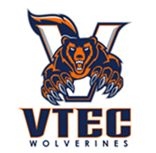 Daily Bulletin - Volume 9; Issue 9TUESDAY, AUGUST 25, 2020Students -  Food Distribution will THURSDAYS at VTEC from 10am-12Noon or 5pm-7pm.HomeRoom – Friendly reminder – Homeroom only meets on Wednesdays.  9th grade – 8am-8:30am10th grade – 8:30am-9am11th grade – 9am-9:30am12th grade- 9:30am-10amThe last day for COS Spring textbook reimbursements are August 31, 2020. All forms must be submitted by that date in order to receive reimbursement.If you took a COS class during the summer – please let Mrs. Roebuck know so that we may update your transcript.  You may call the office or email at kroebuck@vusd.org.FFA Events August 25th @ 4PM is a Virtual Bingo Night for the FFA Members. Links to the Zoom will be posted in teachers Classrooms.September 1st @ 4PM is the First FFA Meeting and will be hosted Virtually on Zoom. Links will be posted in Teachers Classes as well.LAST YEAR’S YEARBOOKS FOR SALE –We have 28 yearbooks from last year.  They are available for purchase during Textbook Distribution.  The cost is $50- CASH ONLY/EXACT AMOUNT REQUIRED.  You may also call the office if you are interested in purchasing last year’s yearbook.